Master of Public AdministrationSTUDENT HANDBOOKUniversity of AlabamaDepartment of Political ScienceContents	PageMessage from the Director								1Mission Statement									2MPA Degree Overview								3	Required Courses	Elective Courses	Focused Areas of StudyInternship Requirement								4Portfolio Project Requirement							5Degree Completion									5MPA Course Plan									6Accelerated Master’s Program							7Course Advising									7Transfer Credit									7Financial Assistance									7Message from the DirectorSince 1941, the Master of Public Administration (MPA) Program at the University of Alabama has been offering a high-quality graduate degree. Our MPA program is fully accredited and offers several classes and concentrations designed to meet the career needs of students. Although our students have obtained employment in various types organizations, MPA courses mainly focus on public and nonprofit affairs. The purpose of this handbook is to help prospective and enrolled students understand the requirements necessary to attain an MPA degree from the University of Alabama. Please save or print this handbook and peruse it frequently, especially prior to advising sessions, making plans, and registering for courses. Prospective and enrolled students should also read the Graduate Catalogue, an official document that contains additional policies and procedures.   As Director of the MPA program, I am pleased to help you in any way I can. The best way to contact me is by email at jgcaillier@ua.edu. I believe you will be impressed with the program. Each of our MPA faculty members is student-oriented and willing to help you not only fulfill your academic goals but your career goals as well.   Sincerely,James Gerard CaillierMPA DirectorMission StatementThe mission of the Master of Public Administration (MPA) program at The University of Alabama is to prepare students to lead and manage public service organizations. We strive to develop critical thinking skills enabling our graduates to formulate policies and approaches to management while ensuring the integrity of the public service. Our program emphasizes public service values while facilitating intellectual and professional development through learning experiences that integrate theory with practice. We provide an institutional culture that promotes diversity and advances governance while preparing students to reach standards of excellence in the public service.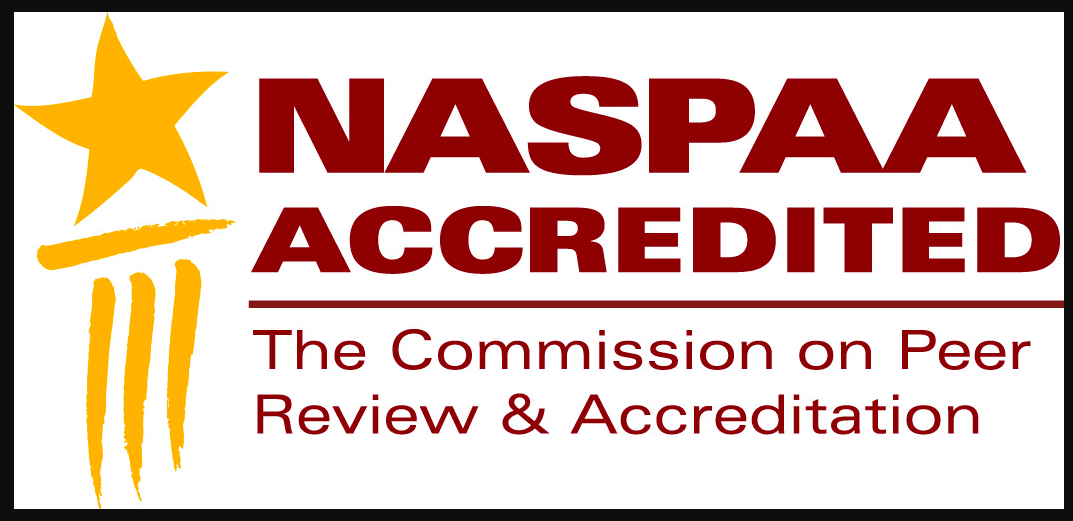 MPA Degree OverviewStudents are required to complete 39 credit hours of coursework. Students complete 21 hours of required Public Administration core courses, 3 hours of required Quantitative Methods, 12 hours of electives, 3 Internship hours, and a Portfolio Project in the final semester. Students with substantial work experience in the public sector may request a waiver of the internship requirement and substitute an additional 3 credit hour elective. Required Public Administration Core CoursesPSC 562 Public Personnel AdministrationPSC 565 Foundations of Public Administration PSC 662 Organization Theory (Leading & Managing Public Organizations) PSC 664 Public Policy AnalysisPSC 665 Local Government AdministrationPSC 667 Public BudgetingPSC 668 Program Evaluation Required Quantitative Methods CoursePSC 522 Quantitative Methods I for MPA StudentsElective CoursesThe MPA Program offers electives within the Political Science Department, but we also work with other graduate programs on campus to provide our students cross-disciplinary opportunities. Each semester, prior to advising, the MPA Director distributes a list of pre-approved electives offered in the Political Science Department and in other graduate programs at UA. Students may also request approval for courses the MPA Director did not include on the list. In recent years, students have fulfilled some of their elective requirements by completing courses in the following departments: Community Health Sciences, Criminology & Criminal Justice, Gender and Race Studies, Geography, Higher Education Administration, Management, and Social Work. Students have an opportunity through elective courses to pursue a Focused Area of Study in Public Policy or Global Affairs & Security. MPA students are not required to choose a focused area of study and may instead complete a variety of approved electives. Students who opt to pursue the focused area of study option will complete 12 hours of electives and an internship placement in the chosen area. Elective options in the two Focused Areas of Study vary by semester. Example course topics are listed below for each focused area of study. The list of pre-approved electives distributed by the MPA Director each semester prior to advising will indicate if a course is approved as a Focused Area of Study elective. Public Policy Focused Area of Study	Poverty and Public Policy	Health in All Policies	Health Policy and Planning	Higher Education Policy	Social Welfare PolicyGlobal Affairs & Security Focused Area of Study	The Middle East in Global Affairs	Global Perspectives on Justice	International Communication	Politics of Foreign Aid	Interdisciplinary Approaches in Global HealthInternship RequirementInternships provide an applied frame of reference for the knowledge, skills, and values learned in the academic classroom. They deepen insights, broaden perspectives, and build on the technical skills and critical thought processes developed in the classroom. They are an especially critical learning experience for pre-career students and students who do not have experience working in public agencies or nonprofit organizations.The MPA Program requires students to complete 300 hours of work in their internship for 3 credit hours. Students typically pursue an internship after completing 18 hours in the program, but exceptions to the 18-hour completion rule may be made by the MPA Director.  Internships may be completed during the semester or, more commonly, during the summer. They may be paid or unpaid. Students secure their own internships, however, the MPA Director and faculty will communicate opportunities to students as they become aware of them. Students are encouraged to apply for internships well in advance, as some have lengthy application and approval processes. Once an internship is approved by the MPA Director, the student may register for 3 credit hours of PSC 679 MPA Internship. The MPA Director will provide an information and evaluation form for the student to complete at least two weeks before the internship begins.  Upon completion of the internship, the immediate work supervisor of the student during the internship will complete the evaluation form and return it to the MPA Director. To receive a final grade for the internship hours, the student must complete an academic exercise that enhances the quality of the internship learning experience. The final grade will be determined based on the evaluation of the immediate work supervisor at the internship site and the quality of the academic exercise. Portfolio Project RequirementThe purpose of the Portfolio Project is to assess the extent to which MPA students have achieved the core competencies set forth by our accrediting body, the Network of Schools of Public Policy, Affairs, and Administration (NASPAA). The five core competencies are: 1. Lead and manage in public governance;2. Participate in and contribute to the public policy process; 3. Analyze, synthesize, think creatively, solve problems, and make decisions;4. Articulate and apply public service perspectives; and5. Communicate and interact productively with a diverse and changing workforce and citizenry. For each core competency, the student will complete a structured reflection essay assessing the core competency. Explicit instructions regarding the essay are provided to students in their final semester of coursework. Successful completion of the Portfolio Project is required for graduation.Degree CompletionWe admit part-time and full-time students to the MPA Program. To help students progress through the program in a timely manner, we offer the required courses on a schedule so students can be sure when a required course will be offered. Core courses are not taught in the Summer semester at this time, so it is important for students to be mindful of the rotation of core courses. MPA Course Plan Students who complete 9 credit hours per semester will complete the degree in 4 semesters, with the internship completed in summer or during a regular semester. Students who complete 12 credit hours per semester will complete the degree in 3 semesters, with the internship completed in summer or during a regular semester. Accelerated Master’s Program (AMP)The MPA Program participates in the Accelerated Master’s Program. This program allows highly qualified Political Science and International Studies undergraduate majors to begin the MPA program while still completing their BA degree. Students accepted into the AMP program are able to count up to 15 credit hours of MPA coursework toward their undergraduate credit hours requirements. More information about AMP can be found here: https://psc.ua.edu/graduate-degree/accelerated-masters-program/Course AdvisingThe MPA Director will schedule course advising each semester. Students are responsible for maintaining up-to-date Course Completion Forms in their UA Box folder. Students should register for their approved courses immediately after their advising appointment.Transfer CreditStudents may request to transfer up to 12 hours of relevant coursework earned in an accredited graduate program within six years of the expected date of graduation with the MPA degree. Only courses in which as student earned a grade of “A” or “B” will be considered for transfer. Students are responsible for initiating this process by requesting a meeting with the MPA Director to discuss the courses the students wishes to request for transfer. The students should be prepared for this meeting by having a copy of the complete syllabus and all assignments. The MPA Director will then distribute the information to the MPA faculty to make a decision regarding the transfer of graduate hours. If the faculty decide they are in favor of allowing the transfer hours, the MPA Director will complete the necessary paperwork and send it to the Graduate School for their final approval. Transfer credit is not awarded until the Graduate School makes the final determination. Financial AssistanceThe MPA Program has a very limited number of Graduate Assistantship (GA) positions available. All admitted students are considered for these awards; there is no separate application process. The GA positions provide ½ to full tuition, ½ to full health insurance coverage, and a stipend. The students who receive these GA positions work 10 – 20 hours per week under the supervision of the MPA Director. For full consideration for a GA position, applicants should have all application materials submitted no later than March 1st. Graduate Assistantships are typically awarded for one academic year only and typically to first-year, full-time students.The MPA Program awards the McAdams Scholarship each Spring semester. This is a cash award of a varying amount each year to the most outstanding MPA student(s) currently in the program. Applications for this award and the award amount are announced early in the Spring semester.The MPA Program awards the 308 Grace Street Scholarship each Fall semester in the amount of $10,000. This award is highly competitive and only students who have one to two full semesters completed are eligible to apply. The 308 Grace Street Scholar completes a policy research paper under the supervision of MPA faculty and presents the research findings to an audience of students, faculty, and relevant stakeholders.The University of Alabama Graduate School offers several Scholarships and Fellowships. The MPA Director is responsible for nominating eligible students for these awards; there is no separate application process though you may be asked to provide additional supporting materials if selected for nomination. Students who believe they qualify for any of these awards should contact the MPA Director upon application to the Program. Apply to the MPA Program early to receive full consideration to be nominated for these scholarships and fellowships as the deadlines for some occur in late Fall and early Spring. More information about these scholarships can be found here:  https://graduate.ua.edu/prospective-students/graduate-school-scholarships-fellowships/Many MPA students are hired to work on campus. You may search for jobs on campus here: https://careers.ua.edu/jobs/CourseHoursSemester OfferedPublic Administration Core  PSC 562 Public Personnel 3Fall  PSC 565 Foundations of PA3Fall  PSC 668 Program Evaluation3Fall  PSC 664 Public Policy Analysis3Spring  PSC 662 Organization Theory3Spring  PSC 667 Public Budgeting3Spring  PSC 665 Local Government Administration3Spring  Total Required PA Core21Quantitative MethodsPSC 522 Quantitative Methods I3Fall  Total Required Methods3Electives Elective 13Fall/Spring/Summer Elective 23Fall/Spring/Summer Elective 33Fall/Spring/Summer Elective 43Fall/Spring/Summer Elective 5 or Internship 3Fall/Spring/Summer  Total Electives15Total MPA Curriculum Requirements39Portfolio ProjectComplete in final semester taking courses. 